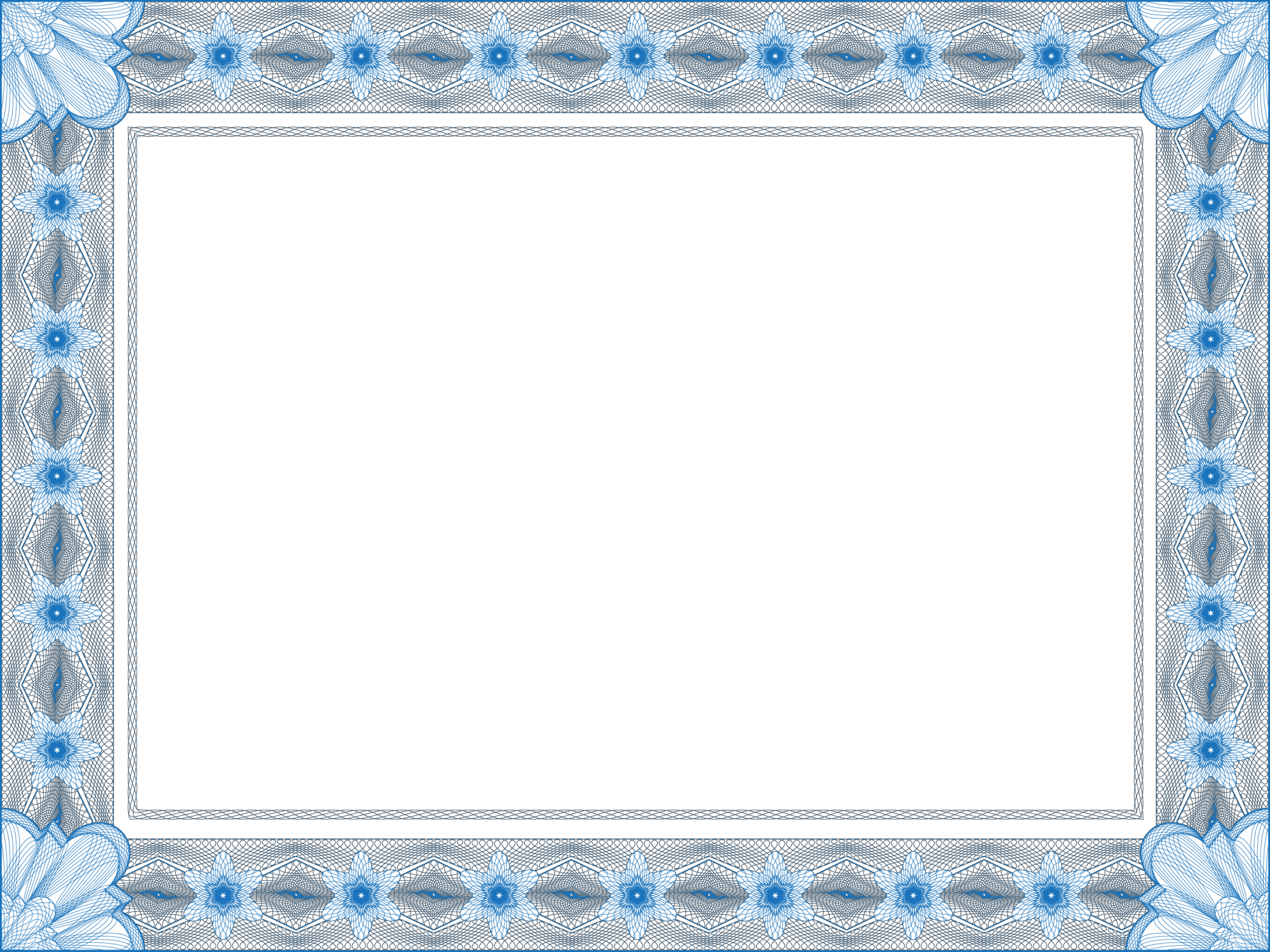 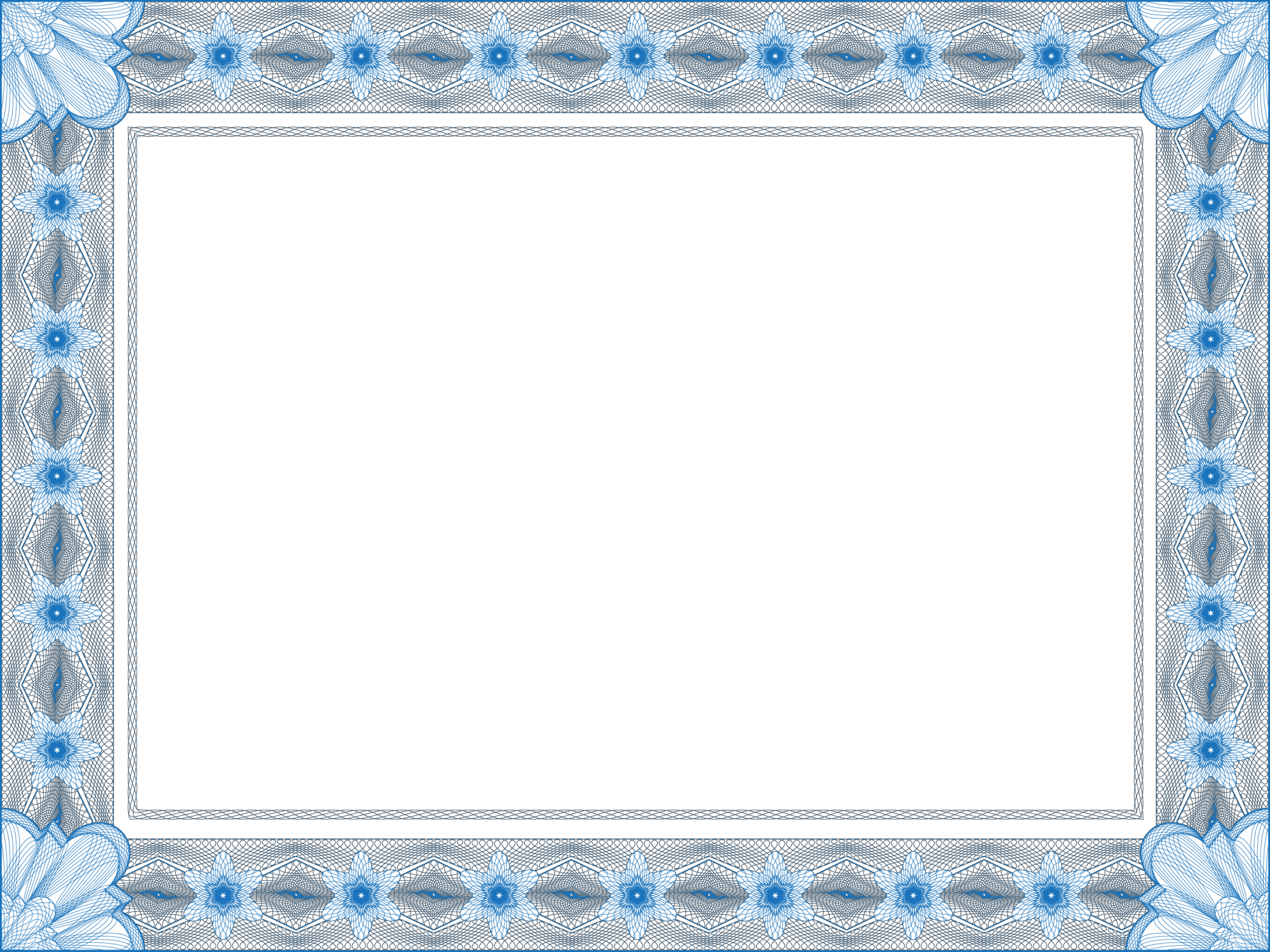 Certificate of ScholarshipTHIS ACKNOWLEDGES THATName of	RecipientHAS BEEN RECOGNIZED FOR OUTSTANDING ACHIEVEMENTJANUARY 24, 2021PROGRAM COORDINATOR